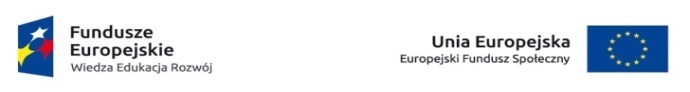 UNIWERSYTET KAZIMIERZA WIELKIEGOW BYDGOSZCZYul. Chodkiewicza 30, 85 – 064 Bydgoszcz, tel. 052 341 91 00 fax. 052 360 82 06 		NIP 5542647568 REGON 340057695www.ukw.edu.plBydgoszcz, dn. 20.12.2021 r.UKW/DZP-282-ZO-82/2021OGŁOSZENIE O WYBORZE OFERTY w TRYBIE Zapytania Ofertowego Uniwersytet Kazimierza Wielkiego w Bydgoszczy z siedzibą przy ul. Chodkiewicza 30, 85-064 Bydgoszcz informuje, iż w wyniku przeprowadzonego Zapytania Ofertowego  Nr UKW/DZP-282-ZO-82/2021 pn. „Zorganizowanie i przeprowadzenie szkoleń podnoszących kompetencje studentów - zakończonych procesem walidacji i certyfikacji uzyskanych kompetencji/kwalifikacji w projekcie „Nowoczesny Uniwersytet” realizowanym przez Uniwersytet Kazimierza Wielkiego w Bydgoszczy w ramach Osi priorytetowej: III. Szkolnictwo wyższe dla gospodarki i rozwoju, Działania: 3.5 Kompleksowe programy szkół wyższych, Programu Operacyjnego Wiedza Edukacja Rozwój” , została wybrana następująca oferta: Wykonawca: Łukasz Tomczyk CAD/CAM SOLUTIONS, Adres: ul. BAŁTYCKA 30A LOK. 5405-825 GRODZISK MAZOWIECKICena oferty: 30.000,00 zł brutto	Ilość punktów wg kryteriów: 	- cena – waga 60 % –  60 pkt      -termin gotowości Wykonawcy– waga 40 % –  40 pkt              Razem: 100 pktUzasadnienie wyboru:	Oferta  firmy Łukasz Tomczyk CAD/CAM SOLUTIONS spełnia wszystkie wymagania i oczekiwania Zamawiającego. Oferta  uzyskała najwyższą liczbę punktów Więcej ofert nie złożono.Kanclerz UKW                                                                                                 mgr Renata Malak